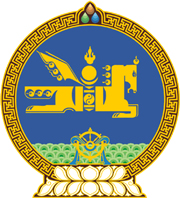 МОНГОЛ УЛСЫН ХУУЛЬ2021 оны 01 сарын 15 өдөр                                                                  Төрийн ордон, Улаанбаатар хотЗАХИРГААНЫ ЕРӨНХИЙ ХУУЛЬД НЭМЭЛТ ОРУУЛАХ ТУХАЙ  1 дүгээр зүйл.Захиргааны ерөнхий хуулийн 3 дугаар зүйлд доор дурдсан агуулгатай 3.1.9 дэх заалт нэмсүгэй:“3.1.9.Монгол Улсын шүүхийн тухай хуульд заасан шүүгчийн сахилгын хэрэг хянан шийдвэрлэх ажиллагаа.”2 дугаар зүйл.Энэ хуулийг Монгол Улсын шүүхийн тухай хууль /Шинэчилсэн найруулга/ хүчин төгөлдөр болсон өдрөөс эхлэн дагаж мөрдөнө. 		МОНГОЛ УЛСЫН 		ИХ ХУРЛЫН ДАРГА			        Г.ЗАНДАНШАТАР